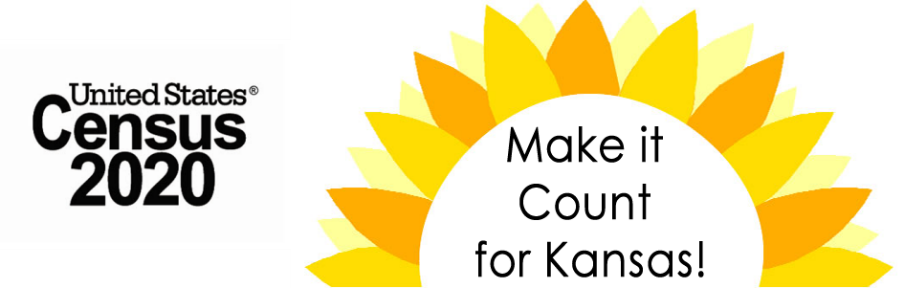 2020 Census BasicsThe goal of the 2020 Census is to count everyone once, only once, and in the right place. The Census Bureau will continue to improve its use of mobile technology, geospatial innovations, and internet self-response.It’s Important. It’s Easy. It’s Safe.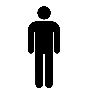 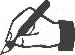 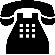 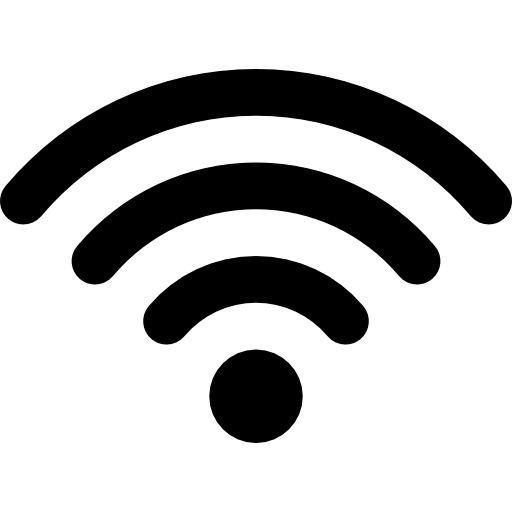 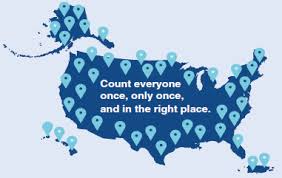 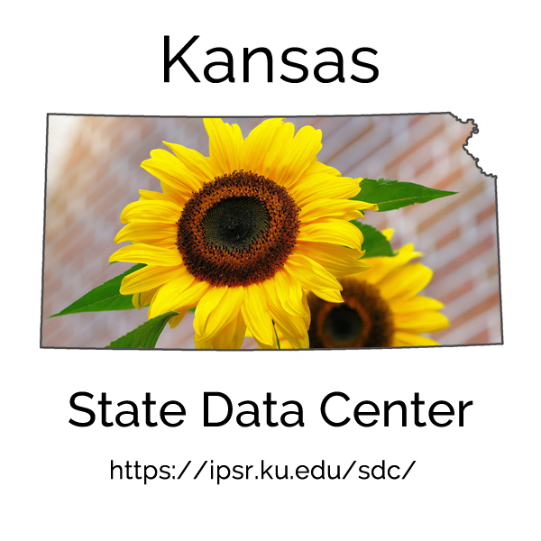 